Colegio San Manuel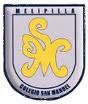 		Asignatura:Lenguaje. 		Profesor: Daniela Boza G. 		Curso:2° año básico GUIA N° 9DE APOYO AL HOGAR LENGUAJENOMBRE: ____________________________________________FECHA:24 de junio al 30 de junio Texto Leo PrimeroTomo 2OBJETIVOS DE APRENDIZAJE:Desarrollar el gusto por la lectura, leyendo habitualmente diversos textos.Escribir con letra clara, separando las palabras con un espacio para que puedan ser leídas por otros con facilidad.HABILIDADES / DESTREZAS:Experimentar            ExplorarObservar                   ComunicarINDICACIONES GENERALES:-Pide ayuda a un adulto para realizar este trabajo.-Busca un lugar tranquilo y luminoso para trabajar. -Emplea lápiz grafito y de colores. -Esta guía está diseñada para la semana completa de trabajo, del 24/06 al 30/06, (ver clase 29, 31, 32 y 33) ruego dosificar las actividades a realizar a diario según disponibilidad de tiempo. -Una vez finalizada la guía archívala para mostrársela a tu profesora cuando se reinicien las clases. -Sólo a la clase 29 prueba del periodo, ruego sacar foto y/o scanear la guía al finalizarla y enviarla a mi correo para evaluar. tia.daniela.boza@gmail.com, indicando nombre del niño, curso y asignatura.-No olvides avanzar diariamente una página de tu caligrafix. INDICACIONES GENERALES:-Pide ayuda a un adulto para realizar este trabajo.-Busca un lugar tranquilo y luminoso para trabajar. -Emplea lápiz grafito y de colores. -Esta guía está diseñada para la semana completa de trabajo, del 24/06 al 30/06, (ver clase 29, 31, 32 y 33) ruego dosificar las actividades a realizar a diario según disponibilidad de tiempo. -Una vez finalizada la guía archívala para mostrársela a tu profesora cuando se reinicien las clases. -Sólo a la clase 29 prueba del periodo, ruego sacar foto y/o scanear la guía al finalizarla y enviarla a mi correo para evaluar. tia.daniela.boza@gmail.com, indicando nombre del niño, curso y asignatura.-No olvides avanzar diariamente una página de tu caligrafix. Clase 29Prueba 1 del periodo Responder y enviar evidencias Link para acompañar la evaluaciónhttps://www.youtube.com/watch?v=WNF1dKpxoJE&t=27sClase 31Desarrolla la clase 31, se compartirá audio del libro “Los 5 horribles”Clase 32Desarrolla la clase 32.Clase 33Desarrolla la clase 33, se compartirá Audio del libro.“Los tesoros del Arcoiris”